Workstation 3: Makey Makey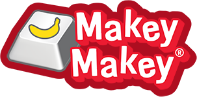 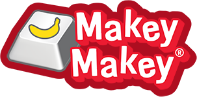 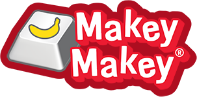 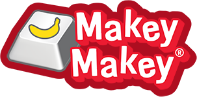 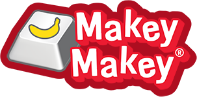 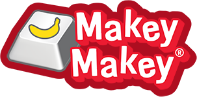 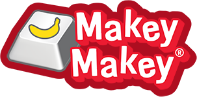 Teacher reflection: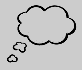 In your problem where was: Problem decompositionPattern recognition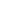 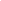 Algorithmic thinking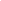 Abstraction 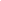 2. What problems/difficulties do you anticipate children will have when trying to create their solutions?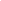 3. What pedagogical strategies can you think of to help students overcome their problems? 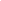 What were the input devices? 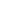 What were the output devices? 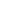 What was the controller?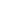 